Bhartiyam International School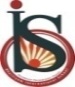 Pre – Mid Term Assessment (2022-23)Subject: English Language and Literature Class: IXDate:  14/07/2022		M.M:40Name: _________               	Roll No.____          Duration: 90 MinutesGeneral Instructions:This paper consists of four sections.              Section A: Reading - 10 Marks              Section B: Writing - 05 Marks             Section C: Grammar- 10 Marks              Section D: Literature - 15 MarksAll questions are compulsory.Read these instructions very carefully and follow them.Do not exceed the prescribed word limit while answering the questions.SECTION A: READING (10 MARKS)Read the passage given below and answer the questions that follow.     (10)1. Fish keeping has benefits that make it an attractive hobby for millions of people. Aquariums can bring a bit of nature, a living ecosystem, into any home, including apartments. A fish tank can teach a child the responsibility of caring for other living creatures.2. As pets fish have distinct advantages: they are quiet, they do not chew or scratch the furniture, and with a few slow-release feeders in their tank, they can safely be left alone for a week or two.3. But it is likely the documented benefit to human health that has made aquariums so popular like petting a dog or cat. Gazing at an aquarium at the end of a long, hard day can reduce stress and lower blood pressure. Likewise, research shows that people waiting to see a doctor or who undergo a medical procedure were less anxious after watching fish, It also has a significant calming effect on children with attention deficit as well as on elderly people with Alzheimer’s disease. Today, home aquariums have become popular as commercial fish breeding operations and air transport made it easy and affordable. More durable tanks and improved filtration system enabled hobbyists to sustain fish for longer periods.4. Today, home aquariums range from a child’s goldfish bowl to elaborate tanks holding several hundred gallons of water and dozens of exotic fish, more adventurous hobbyist opt for saltwater tanks, which take more work and equipment to maintain a stable environment. Saltwater fish are more costly and more susceptible to changes in temperature and water quality than freshwater species. On the positive side, they are spectacularly colourful and turn a tank into a dramatic focal point.5. Modern aquariums have evolved far beyond the boring rectangular tank. Today’s models come in almost any shape imaginable round hexagonal, bow front, concave, free-form and flat to hang on the wall. They also have become key elements in the home and office decor. They are built into walls and incorporated into tables, lamps, desks and even bathtubs. Almost any object it seems can be turned into a fish tank.1.1  On the basis of your reading of the passage answer the following questions: a. Why do people prefer keeping fish as a pet? b. What are the special advantages of petting fish?c. How does fish-keeping control high blood pressure? d. Why is salt water tank used sometimes for keeping fish? e. What is the main reason for the popularity of aquariums? f. Why are aquariums available in different shapes? g. Why are saltwater fish high in demand?h. Find a word from the passage which means the same as:      i. a disease of the brain that affects memory .(para: 3)     ii. deficiency. (para:3)i. What moral lesson do you take from this passage?SECTION B:  WRITING (5 MARKS)2. You saw a minor girl working as a maid. Write a diary entry, expressing your views on child labour. Write a diary entry in 100-120 words. 					 (5)                                    SECTION C:  GRAMMAR (10 MARKS)3. Do as directed. 						                  	(1 x 5=5)a. He did his work with diligence. (Change into Future Perfect)                                     b. I will not allow this to happen. (Change into Simple Past) 			              c. He is riding a horse. (Change into Future Continuous) 			              d. We will move to Mumbai in January. (Change into Present Continuous)e. She has promised to help me. (Change into Past Perfect)4. Complete the following sentences using an appropriate tense form. 	                                                                                                                                                                                                                                                                                                                     (1 x 5=5)  a. If I had the money now, I ………………… buy a car. (will / would) 			   b. Eleven o’clock – it is time you ………………. to bed. (go / went) 			   c. After he finished his exams, he ………………. on a foreign tour. (went / had gone)            d. The police .....................  the streets in the night. (was patrolling / will patrol)           e. Geeta had been ................... for two hours when I went there. (sleeps / sleeping)    SECTION D:  LITERATURE (15 MARKS)5. Read the extract given below and answer the questions that follow.	                                                                                                                                                                                                                                                                                                                                                                                                                         		   (1x5=5)“Two roads diverged in a yellow wood, And sorry I could not travel both And be one traveller, long I stoodAnd looked down one as far as I could To where it bent in the undergrowth”a. Name the poem and the poet of these lines.	b. ‘And be one traveller, long I stood’. What did the speaker do while standing for a long time?c. What do the two roads signify?d. What do you mean by ‘yellow wood’?e. Why does the poet feel sorry for not travelling both the roads? 6. Answer the following questions in about 30-40 words. Attempt any FIVE questions out of six. 		               				 (2x5=10)a. Why did Margie hate school? b. How was the book that Tommy found different from his own books?c. How did the child’s father react to hearing the child say, “I want that toy”?d. What did the child see at the sweetmeat shop? How did he react at this sight?e. Relate the story ‘The Fun They Had’ with a similar experience you ever had.f. What do you think happens in the end? Does the child find his parents?